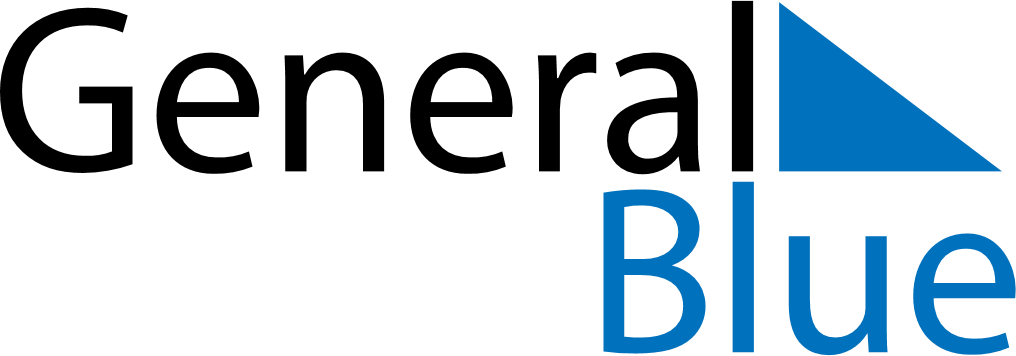 2027 - Q1Albania 2027 - Q1Albania 2027 - Q1Albania 2027 - Q1Albania 2027 - Q1Albania 2027 - Q1Albania JanuaryMONTUEWEDTHUFRISATSUNJanuary123January45678910January11121314151617January18192021222324January25262728293031JanuaryFebruaryMONTUEWEDTHUFRISATSUNFebruary1234567February891011121314February15161718192021February22232425262728FebruaryFebruaryMarchMONTUEWEDTHUFRISATSUNMarch1234567March891011121314March15161718192021March22232425262728March293031MarchJan 1: New Year’s DayMar 28: Catholic EasterJan 2: New Year HolidayMar 29: Catholic EasterMar 2: League of Lezhë dayMar 7: Teacher’s DayMar 8: Mother’s DayMar 9: End of Ramadan (Eid al-Fitr)Mar 14: Summer DayMar 15: Summer Day (substitute day)Mar 22: Sultan Nevruz’s Day